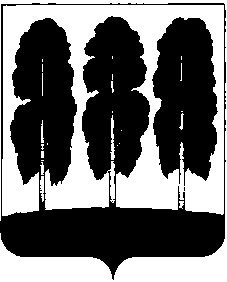 АДМИНИСТРАЦИЯ БЕРЕЗОВСКОГО РАЙОНАХАНТЫ-МАНСИЙСКОГО АВТОНОМНОГО ОКРУГА – ЮГРЫРАСПОРЯЖЕНИЕот 11.08.2021    		                                              № 621-рпгт. БерезовоО внесении изменений в распоряжение администрации Березовского района от 09.07.2021 № 519-р «О должностных лицах администрации Березовского района, ответственных за достижение значений показателей на территории Березовского района, направленных на достижение значений (уровней) отдельных показателей оценки эффективности деятельности исполнительных органов государственной власти Ханты-Мансийского автономного округа – Югры и признании утратившими силу некоторых муниципальных правовых актов администрации Березовского района»В связи с юридико-технической ошибкой:Внести в приложение к распоряжению администрации Березовского района от 09.07.2021 № 519-р «О должностных лицах администрации Березовского района, ответственных за достижение значений показателей на территории Березовского района, направленных на достижение значений (уровней) отдельных показателей оценки эффективности деятельности исполнительных органов государственной власти Ханты-Мансийского автономного округа – Югры и признании утратившими силу некоторых муниципальных правовых актов администрации Березовского района» следующие изменения:Строку 16 таблицы изложить в следующей редакции:Строку 18 таблицы признать утратившей силу.Разместить настоящее распоряжение на официальном веб-сайте органов местного самоуправления Березовского района.Настоящее распоряжение вступает в силу после его подписания.Глава района                                                                                                  В.И. Фомин16.Объем жилищного строительства, тыс. кв. м-4,96110,9009,40010,0009,900-Первый заместитель главы Березовского районаП.В. АртеевОтдел архитектуры и градостроительства